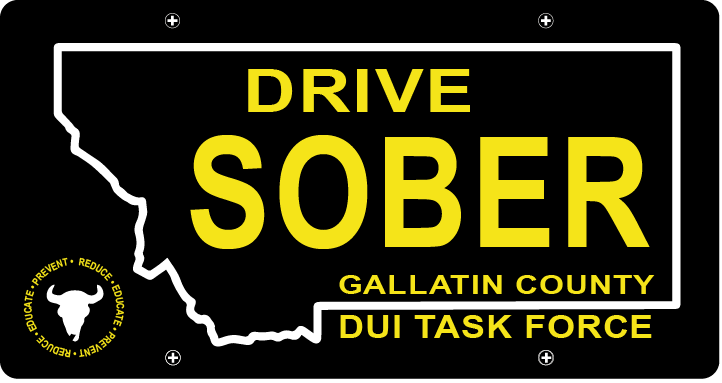 Gallatin County DUI Task ForceMeetingThursday, November 17, 2022 @ 5:30 pmGallatin County Detention Center Community Room: 605 S 16th Ave, Bozeman, MT Join Zoom MeetingMeeting ID: 981 6910 6291Passcode: DUITF22Approval of MinutesUpdate Hali Kapperud - Coordinator Introduction Member UpdateEvents – On HoldDUI Report – UpdateCEASE Award ApprovalJanuary electionsNominations for Executive CommitteeTask Force Structure DiscussionWhere do we want to go?What do we want to do?MembershipBrainstorm ideas to recruit membersMedia Blitz?Award CeremonyPublic CommentAdjourned meeting at _________.